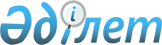 О внесении изменений и дополнений в постановление Правительства Республики Казахстан от 16 июня 2008 года № 586Постановление Правительства Республики Казахстан от 30 ноября 2009 года № 1967

      Правительство Республики Казахстан ПОСТАНОВЛЯЕТ:



      1. Внести в постановление Правительства Республики Казахстан от 16 июня 2008 года № 586 "О составе совета директоров акционерного общества "Өркен" следующие изменения и дополнения:



      в приложении к указанному постановлению:



      строку:

      "Шамшидинова                  - вице-министр образования и

      Куляш Ногатаевна                науки Республики Казахстан"



      изложить в следующей редакции:

      "Шамшидинова                  - председатель Правления

      Куляш Ногатаевна                акционерного общества "Өркен";



      дополнить строками следующего содержания:

      "Куанганов                    - ответственный секретарь

      Фархад Шаймуратович             Министерства образования и

                                      науки Республики Казахстан

      Келимбетов                    - председатель Правления

      Кайрат Нематович                акционерного общества "Фонд

                                      национального благосостояния

                                      "Самрук-Казына";



      строку:

      "Утеулина                     - председатель Правления

      Хафиза Мухтаровна               акционерного общества "Өркен"



      исключить.



      2. Министерству образования и науки Республики Казахстан в месячный срок внести предложение по кандидатуре независимого директора.



      3. Настоящее постановление вводится в действие со дня подписания.      Премьер-Министр

      Республики Казахстан                       К. Масимов
					© 2012. РГП на ПХВ «Институт законодательства и правовой информации Республики Казахстан» Министерства юстиции Республики Казахстан
				